◎請於答案卡上書寫並畫記正確的身分資料，若因未畫記、畫記不完全或畫記錯誤。造成讀卡錯誤者， 扣總成績5分。一、單選題(占18分) 設與弳為同界角，且，求的值為下列何者?　   (1)弳　   (2)弳　   (3)弳　   (4)弳　   (5)弳 已知在範圍內，方程式的解為或，求之值為下列何者?(1)　   (2)　   (3)　   (4)　   (5) 方程式	的解為下列何者?(1)　   (2)　   (3)　   (4)　   (5)二、多選題(占15分)說明:第4題至第6題，每題有5個選項，其中至少有一個是正確的選項，請將正確選項畫記在答案卡。各題之選項獨立判定，所有選項均答對者，得5分；答錯1個選項者，得3分；答錯2個選項者，得1分；答錯多於2個選項或所有選項均未作答者，該題以零分計算。選出正確的選項　  (1) 　 (2) 　 (3) 　 (4) 　 (5) 已知函數。則下列選項哪些是正確的？　  (1)　 (2)的週期為　 (3)的最小值為　 (4)的最大值為 (5)的圖形對稱　坐標平面上，在函數圖形上，標示、、、四個點，其坐標分別為、、、。請選出正確的選項　(1) 點落在直線下方　 (2) 在直線、直線、直線中，以直線的斜率最大　 (3) 、、、四個點，以點最靠近軸 (4)直線與的圖形有兩個交點 (5)在線段、線段、線段中，以線段最長三、選填題(占60分)A. 求的值為。(化為最簡分數)B. 已知扇形的半徑為5，周長為15，求此扇形的面積為平方單位。(化為最簡分數)C. 已知，觀察的圖形，若的最大值為，最小值為則之值為。（化為最簡根式）。D. 圖為函數的部分圖形，其中，，，求之值為。(化為最簡分數)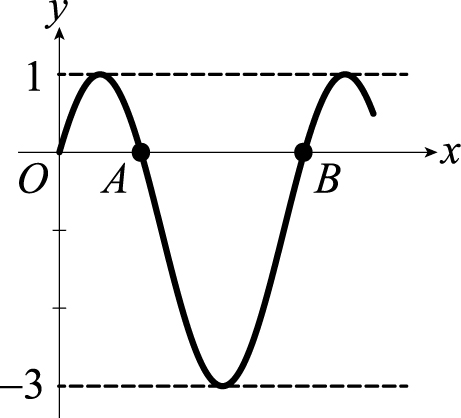 E. 若函數與兩圖形的交點坐標為,，求之值為。F. 放射性物質的半衰期T定義為每經過時間T，該物質的質量會衰退成原來的一半。鉛製容器中有兩種放射性物質  A，B，開始紀錄時容器中物質A的質量為物質B的4倍，而120小時後兩種物質的質量相同。已知物質A的半衰  期為12小時，請問物質B的半衰期為小時。G.如圖，，以為直徑的半圓，C為中點，今以B為圓心，為半徑作一圓弧與直線BC交於D點，則灰色部分面積為平方單位。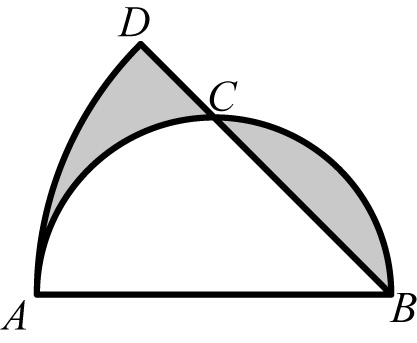 H.求x軸、y軸、直線與函數的圖形所圍成的面積為平方單位。I. 已知，若指數函數在區間中的最大值與最小值的差為，則之值為。(化為最簡分數)J. 已知，令指數函數，若A、B、C、D　為　x　軸上由左至右的四相異點，且，過A、B、C、D　作　x　軸垂線分別交函數圖形於E、F、G、H，若，，則之值為。四、計算題(請於答案卷上詳列算式過程，未於作答卷上作答者，以零分計算，占7分)1. 假設在a（）的環境溫度下，物體初始溫度為b（），經過時間x（小時）後的溫度將為，   今將一個溫度為的物體放進溫度為的冰箱，則   (1) 經過1小時後，該物體的溫度將變成幾度？(3分)   (2) 經過多少小時後，該物體的溫度將變成？(4分)1. (1)    2. (2)    3. (3)    4. (2)(3)(5)    5. (1)(4)(5)    6. (1)(3)(5)A.    B.    C.    D.    E.    F.15    G.    H.42    I.    J.481. (1)    (2) 4小時國立中興大學附屬高級中學112學年度第一學期第一次期中考高二數B  試題                                                    班級:      座號:        姓名: 命題教師：呂老師   審題老師：黃老師   試題共3頁說明:第1題至第3題。各題答對者得6分；答錯、未作答或畫記多於一個選項者，該題以零分計算。說明：1.第A至J題，將答案畫記在答案卡之「選擇（填）題答案區」所標示的列號（7–30）。2.第A至E題每題完全答對給7分，答錯不倒扣，未完全答對不給分。第F至J題每題完全答對給5分，答錯不倒扣，未完全答對不給分。